Дистанционноезадание для учащихсяФИО педагога:  Билял Наталья ВладимировнаПрограмма «Рисунок и живопись» дет. сад 2 год обучения Дата занятия: 02.11.2020; 06.11.2020.Тема занятия: «Братья наши меньшие». Задание: Нарисовать ёжика и белку.Материалы: Альбомный лист бумаги, краски, кисточки, баночка с водой, простой карандаш.Порядок выполнения: Нарисуй ёжика необычным способом – комком смятой бумаги. Опустить комок смятой бумаги в блюдце с серой краской и приложить несколько раз на альбомный лист, создавая большой, «колючий» круг. Когда краска подсохнет – нужно дорисовать кисточкой мордочку в виде треугольника и овальные лапки. На спинку ёжика можно «нацепить» грибы, яблоки, осенние листья. Вокруг нарисовать небо, травку, кусты, пеньки, грибы.Белку рисуем в такой же технике, только бумагу опускаем в блюдце с оранжевой краской.У белки круглая мордочка с заострённым носиком, овальное туловище, передние и задние лапы, изогнутый большой пушистый хвост.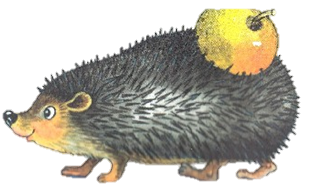 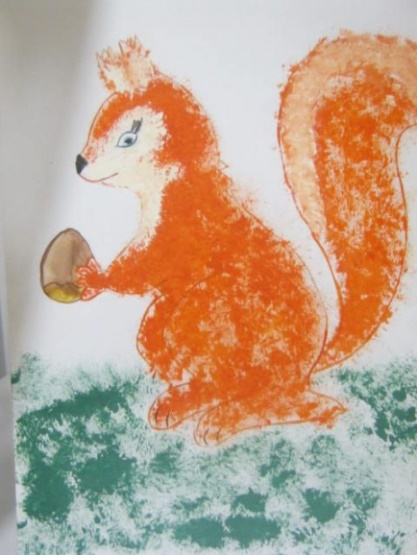 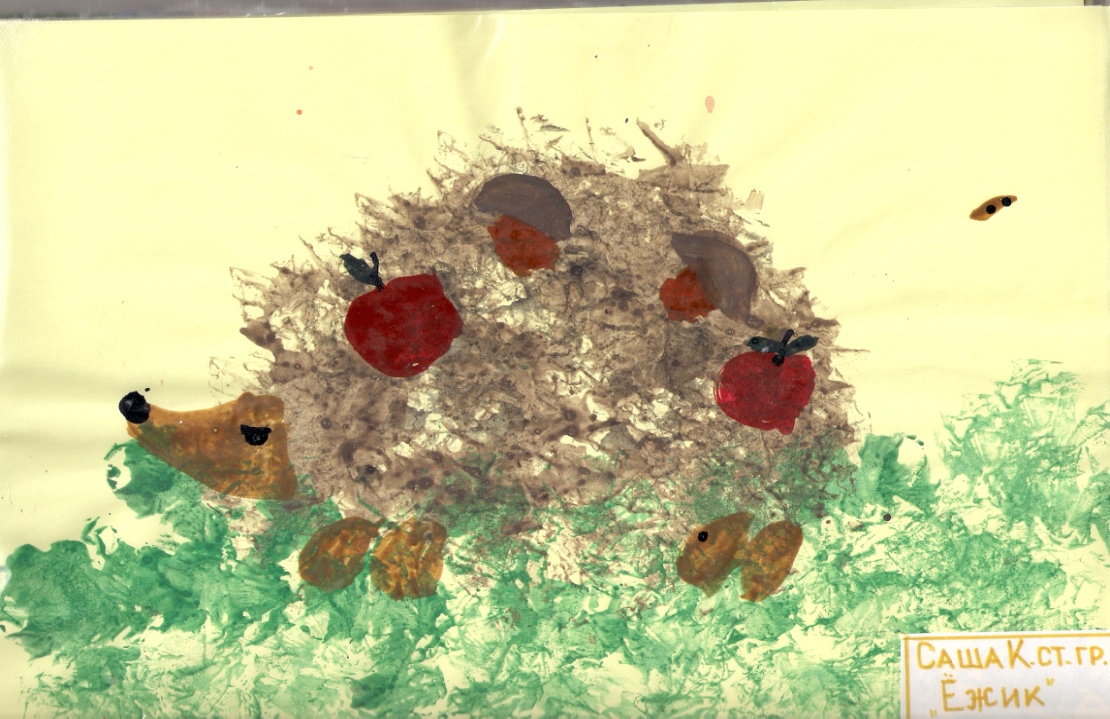 